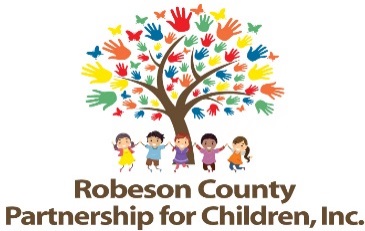 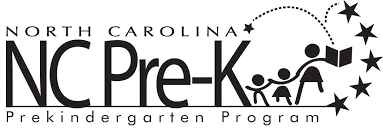 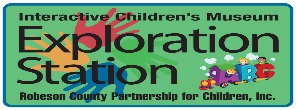 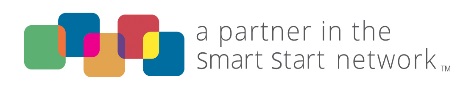 Grants Review Committee MeetingMay 12, 2022Via Zoom: https://us06web.zoom.us/j/91212545369?pwd=NmxlaWZDRjYrekFhSitwRmNiaC9OQT09Meeting ID: 912 1254 5369Passcode: 7779051-301-715-8592Approval of MinutesReview minutes from January 13, 2022 Committee meeting.Committee OverviewAction Items2nd & 3rd Qtr. Data & Score CardBackground:  The Grants Review Committee is responsible for reviewing activity progress.  Issue:  The 2021-2022 3rd quarter progress report and score card is included to review 2nd & 3rd Qtr progress.  Recommendation: The committee should review and consider approving the 3rd quarter report and score card.Non-Action Items	Equity in Services ReportActivity updatesAnnouncementsAdjournment  The next meeting will be held on Thursday, July 14, 2022.  